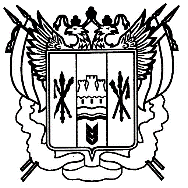 РОСТОВСКАЯ ОБЛАСТЬМИЛЮТИНСКИЙ РАЙОНАДМИНИСТРАЦИЯ ЛУКИЧЕВСКОГО СЕЛЬСКОГО ПОСЕЛЕНИЯ МИЛЮТИНСКОГО РАЙОНАПОСТАНОВЛЕНИЕ02.08.2021 г.                               № 34                         х. СулинскийО выделении специальных мест для размещения печатных агитационных материалов и об определении помещений для проведения агитационных публичных мероприятий на территории Лукичевского сельского поселенияпо выборам депутатов Государственной Думы Федерального Собрания Российской Федерациивосьмого созыва и по выборам депутатов Собрания Депутатов Лукичевского сельского поселения пятого созыва	В связи с подготовкой и проведением 19 сентября 2021 года выборов депутатов Собрания Депутатов Лукичевского сельского поселения пятого созыва и руководствуясь п.7 ст. 54 Федеральным законом от 12.06.2002 года № 67-ФЗ «Об основных гарантиях избирательных прав и права на участие в референдуме граждан Российской Федерации»ПОСТАНОВЛЯЮ:1. Выделить специальные места для размещения печатных агитационных материалов по выборам депутатов Государственной Думы Федерального Собрания Российской Федерации восьмого созыва и по выборам депутатов Собрания Депутатов Лукичевского сельского поселения пятого созыва:2. Определить помещения для проведения агитационных публичных мероприятий на территории Лукичевского сельского поселения:х.Сулинский, ул.Центральная, 28, здание Лукичевского СК,п. Аграрный, ул. Строительная, 15, помещение Аграрный СДК.3. Обеспечить официальное опубликование настоящего постановления в районной газете «Луч», а также размещение на официальном сайте администрации Лукичевского сельского поселения в сети «Интернет».4. Настоящее постановление вступает в силу с момента официального опубликования.  5. Контроль за исполнением постановления оставляю за собой.Глава администрации   Лукичевского сельского поселения	                                                   А.Н.Ткачевх. Сулинский-торговая точка ИП Зрожевская Ю.С., ул. Центральная, 20/1.- торговая точка ИП Балова Г.В., пер. Садовый, 1п. Аграрный-здание МБУК «Аграрный СДК», ул. Строительная, 15.